НАРУЧИЛАЦКЛИНИЧКИ  ЦЕНТАР ВОЈВОДИНЕул. Хајдук Вељкова бр. 1, Нови Сад(www.kcv.rs)ОБАВЕШТЕЊЕ О ЗАКЉУЧЕНОМ УГОВОРУ У  ПОСТУПКУ ЈАВНЕ НАБАВКЕ БРОЈ 151-14-O, партија 5Врста наручиоца: ЗДРАВСТВОВрста предмета: Опис предмета набавке, назив и ознака из општег речника набавке: набавка дволуменских централних катетера за хемодијализу/плазмаферезу - дволуменски катетери, силиконски са кафом, за потребе Клинике за нефрологију и клиничку имунологију у оквиру Клиничког центра Војводине33141000 – медицински нехемијски потрошни материјали и хематолошки потрошни материјали, за једнократну употребуУговорена вредност: без ПДВ-а 457.500,00 динара, односно 503.250,00 динара са ПДВ-омКритеријум за доделу уговора: економски најповољнија понудаБрој примљених понуда: 3Понуђена цена: Највиша: 555.000,00 динараНајнижа: 412.500,00 динараПонуђена цена код прихваљивих понуда:Највиша: 457.500,00 динара Најнижа: 457.500,00 динараДатум доношења одлуке о додели уговора: 13.11.2014.Датум закључења уговора: 10.12.2014.Основни подаци о добављачу:„Проспера“ д.о.о., Бул.Краља Александра 309, БеоградПериод важења уговора: најдуже годину дана од дана закључења уговора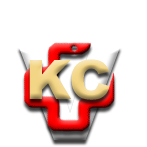 КЛИНИЧКИ ЦЕНТАР ВОЈВОДИНЕ21000 Нови Сад, Хајдук Вељка 1, Србија,телефон: + 381 21 487 22 05; 487 22 17; фаx : + 381 21 487 22 04; 487 22 16www.kcv.rs, e-mail: uprava@kcv.rs, ПИБ:101696893